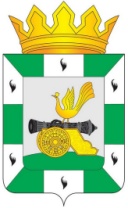 МУНИЦИПАЛЬНОЕ ОБРАЗОВАНИЕ«СМОЛЕНСКИЙ РАЙОН» СМОЛЕНСКОЙ ОБЛАСТИСМОЛЕНСКАЯ РАЙОННАЯ ДУМАРЕШЕНИЕот 28 августа 2018 года            № 46 О внесении изменений в Порядок организации и проведения публичных слушаний в муниципальном образовании «Смоленский район» Смоленской области, утвержденный решением Смоленской районной Думы 
от 22 августа ода № 103 Руководствуясь Федеральным законом от 6 октября 2003 года
№ 131-ФЗ «Об общих принципах организации местного самоуправления 
в Российской Федерации», в соответствии с Уставом муниципального образования «Смоленский район» Смоленской области 
Смоленская районная ДумаРЕШИЛА:Внести в Порядок организации и проведения публичных слушаний в муниципальном образовании «Смоленский район» Смоленской области, утвержденный решением Смоленской районной Думы от 22 августа ода № 103 (газета «Сельская правда», 2012, 22 сентября, № 41 (7232), следующие изменения:раздел 1 дополнить пунктом 1.11  следующего содержания:«1.11. По проектам генеральных планов, проектам правил землепользования и застройки, проектам планировки территории, проектам межевания территории, проектам правил благоустройства территорий, проектам, предусматривающим внесение изменений в один из указанных утвержденных документов, проектам решений о предоставлении разрешения на условно разрешенный вид использования земельного участка или объекта капитального строительства, проектам решений о предоставлении разрешения на отклонение от предельных параметров разрешенного строительства, реконструкции объектов капитального строительства, вопросам изменения одного вида разрешенного использования земельных участков и объектов капитального строительства на другой вид такого использования при отсутствии утвержденных правил землепользования и застройки проводятся общественные обсуждения или публичные слушания, порядок организации и проведения которых определяется нормативным правовым актом Смоленской районной Думы с учетом положений законодательства о градостроительной деятельности.»;.2) подпункт 1.7.1 раздела 1 изложить в следующей редакции:«1.7.1. проект Устава, а также проект муниципального нормативного правового акта о внесении изменений и дополнений в данный Устав, кроме случаев, когда в Устав вносятся изменения в форме точного воспроизведения положений Конституции Российской Федерации, федеральных законов, Устава Смоленской области или областных законов в целях приведения данного Устава в соответствие с этими нормативными правовыми актами;»;3) подпункт 1.7.2 раздела 1 изложить в следующей редакции:«1.7.2. проект местного бюджета и отчёт об его исполнении;»;4) подпункт 1.7.3 раздела 1 признать утратившим силу;5) подпункт 1.7.4 раздела 1 изложить в следующей редакции:«1.7.4. вопросы о преобразовании муниципального образования, за исключением случаев, если в соответствии со статьей 13 Федерального закона от 6 октября 2003 года № 131-ФЗ «Об общих принципах организации местного самоуправления в Российской Федерации» для преобразования муниципального образования требуется получение согласия населения муниципального образования, выраженного путем голосования либо на сходах граждан.»;6) пункт 4.3 раздела 4 изложить в следующей редакции:«4.3. Ведет публичные слушания Глава муниципального образования «Смоленский район» Смоленской области, председатель Смоленской районной Думы, либо уполномоченные ими лица (далее – председательствующий).».2. Настоящее решение вступает в силу после официального опубликования в газете «Сельская правда».Глава муниципального образования «Смоленский район» Смоленской области                                                             О.Н. ПавлюченковаПредседатель Смоленской районной Думы                                               Ю.Г. Давыдовский